Сотрудники полиции изъяли у местных жителей наркотическое средствоПолицейскими Усть-Катавского городского округа ежедневно проводятся профилактические мероприятия с целью выявления фактов незаконного хранения и распространения наркотических средств. В результате проведенных оперативно-розыскных мероприятий сотрудниками уголовного розыска Отдела МВД России по Усть-Катавскому городскому округу были задержаны местные жители, 1991 года рождения по факту хранения наркотического средства и 1989 года рождения по факту сбыта. При проведении осмотра места происшествия было обнаружено наркотическое вещество массой около 27 граммов. Мужчины дали признательные показания по фактам сбыта и незаконного хранения наркотического вещества.      По данному факту возбуждены уголовные дела по признакам преступления, предусмотренного частью 1 статьи 228 Уголовного кодекса Российской Федерации (незаконные приобретение, хранение, перевозка, изготовление, переработка наркотических средств, психотропных веществ или их аналогов, а также незаконные приобретение, хранение, перевозка растений, содержащих наркотические средства или психотропные вещества, либо их частей,) и п. «б» частью 3 статьи 228.1  Уголовного кодекса Российской Федерации (незаконные производство, сбыт или пересылка наркотических средств, психотропных веществ или их аналогов, а также незаконные сбыт или пересылка растений, содержащих наркотические средства или психотропные вещества, либо их частей, содержащих наркотические средства или психотропные вещества).  Максимальная санкция данных частей статей – лишение свободы на срок до 3, 8 и 15  лет.     Один из задержанных водворен в изолятор временного содержания в порядке статьи 91 Уголовно-процессуального кодекса Российской Федерации, в отношения второго подозреваемого избрана мера пресечения в виде подписки о невыезде и надлежащем поведении.      Полицейские призывают жителей Усть-Катавского городского округа к участию в борьбе с незаконным оборотом наркотиков и психотропных веществ и просят сообщать об известных им случаях незаконной торговли наркотиками, психотропных веществ, а также местах их произрастания на территории Усть- Катавского городского округа.     Всех, обладающих подобной информацией, просят сообщать об этом по телефону дежурной части ОМВД: 8(35167) 2-56-02, 02, а также по «телефону доверия» ГУ МВД России по Челябинской области: 8(351) 268-85-94.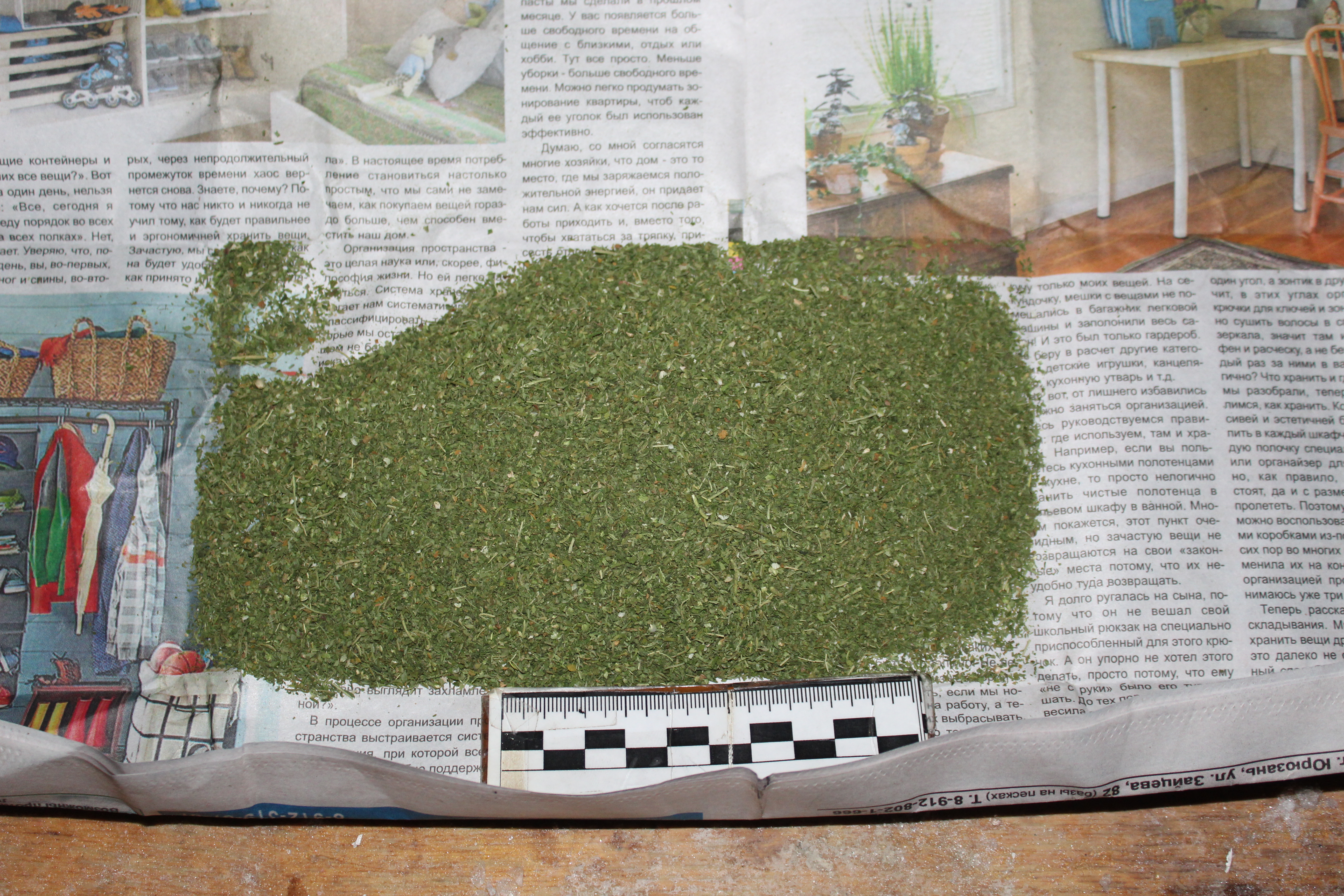 